İÇİNDEKİLEREtkinliğin amacı ve kapsamı	Etkinliğin yaygın etkisiEtkinlik yürütücüsünün başvuruya konu etkinliği gerçekleştireceğine dair resmi yazıBaşarı KriterleriEtkinlik programı ve bütçesiEtkinliğin hakemli olduğunu gösteren belgeEtkinliğin daha önce düzenlendiğini gösteren belgeEtkinlikle ilgili afiş duyuru ve broşürlerEtkinlik Bilim Kurulu Listesi ve varsa Uluslararası Düzenleme Kurulu ListesiEtkinliği destekleyen/etkinlikte işbirliği yapılan kuruluş bilgisiEKLEREK 1EK 2Etkinliğin amaç ve kapsamıEtkinliğin yaygın etkisiEtkinlik yürütücüsünün başvuruya konu etkinliği gerçekleştireceğine dair resmi yazıBaşarı KriterleriEtkinliğin programı ve bütçesiEtkinliğin hakemli olduğunu gösteren belgeEtkinliğin daha önce düzenlendiğini gösteren belgeEtkinlik ile ilgili duyuru, afiş ve broşürlerEtkinlik Bilim Kurulu Listesi10.Etkinliği Destekleyen/Etkinlikte İşbirliği Yapılan Kuruluş BilgisiEk 1Ek 2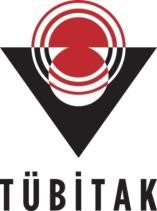 TÜBİTAK BİLİM İNSANI DESTEK PROGRAMLARI BAŞKANLIĞI (BİDEB)2223-B Yurt İçi Bilimsel Etkinlik Düzenleme Desteği Programı ETKİNLİK BİLGİLERİ FORMUBu bölümde etkinliğin amaç ve kapsamı ayrıntılı biçimde açıklanmalıdır.Bu bölümde etkinlik gerçekleştirildiği takdirde elde edilmesi öngörülen ve beklenen yaygın etkilerin neler olabileceği açıklanmalıdır.Bu bölümde etkinlik yürütücüsünün başvuruya konu etkinliği gerçekleştireceğine dair aldığı resmi yazının eklenmesi gerekmektedir (Yazı içeriğinde etkinlik yürütücüsünün ve etkinliğin ismi açıkça belirtilmelidir).Üniversitelerde ve bağlı hastane/enstitülerde vb. kuruluşlarda görev yapan kişiler, Üniversite Rektörü veya Rektörün yetki verdiği üniversite yöneticisinden resmi yazı almalıdır.Üniversitelere bağlı olmayan araştırma merkezlerinde/enstitülerinde görev yapan kişiler, Merkez Başkanı/Enstitü Müdürü’nden resmi yazı almalıdır.Üniversitelere bağlı olmayan hastanelerde görev yapan kişiler Hastane Yöneticisi/Başhekim veya yetki verdiği Başhekim Yardımcısı’ndan resmi yazı almalıdır.Aşağıdaki başarı kriterlerinden 4.1 no.lu maddenin ve/veya 4.2 no.lu maddedeki kriterlerden sağlananların gösterilmesi gerekir. Lütfen aşağıdaki kriterlere ilişkin bilgileri açıklayıcı biçimde yazınız.4.1:Başvuru yapılacak bilimsel etkinliğe ait toplantıların, Web of Science Conference Proceedings Citation Index (CPCI-S, CPCI-SSH) veya Scopus veri tabanlarında indeksleniyor olması,4.2:Etkinliğin en az 150 katılımcı ile gerçekleştirilecek olması,Etkinliğin en az 5. kez düzenlenecek olması,Düzenleme Kurulunda en az 5 farklı üniversite/araştırma kuruluşundan bilim insanı olması, Bildiri özetleri kitabının elektronik veya basılı olarak yayımlanması,WOS ya da SCOPUS’ta h indexi 10 ve üzerinde olan en az 2 davetli konuşmacının etkinlikte yer alması,Düzenleme Kurulunda üniversiteler dışında en az 1 kamu kurum/kuruluşunun yer alması,Düzenleme Kurulunda üniversiteler dışında en az 1 özel sektör* kuruluşunun yer alması.* 5746 sayılı Araştırma, Geliştirme ve Tasarım Faaliyetlerinin Desteklenmesi Hakkında  Kanun kapsamında Ar-Ge merkezi veya tasarım merkezine sahip şirket, 4691 sayılı Teknoloji Geliştirme Bölgeleri Kanunu kapsamındaki teknoparklar bünyesinde Türkiye’de yerleşik sermaye şirketi veya TÜBİTAK tarafından desteklenen en az bir proje sonuçlandırmış şirket                        1.Program kesinleşmiş ise güncel etkinlik programı (sunum yapacak kişiler, bildiri konu başlıkları, davetli konuşmacılar vb. bilgileri içermelidir)Program henüz kesinleşmemiş ise aşağıdaki iki maddeyi içeren belgelerin sisteme yüklenmesi gerekmektedir.Bir önceki etkinliğin programı, Güncel etkinliğe ait ayrıntılı doküman (başvuran/seçilen bildiri konu başlıkları, bildiriyi sunacak kişi isimleri, davetli konuşmacılar vb. bilgileri içermelidir) 2.Etkinlik tahmini toplam bütçesinin belirtilmesi gerekmektedir.1. (Ekran görüntüsü veya internet sayfası adresi de kabul edilmektedir)        Önemli not: Etkinliğin bilim kurulunun bulunması hakemli olduğu anlamına gelmemektedir. Hakemli etkinliğin ispatı için aşağıdaki unsurlardan en az birinin bulunması gerekir:Hakem raporları,Makale kabulünün hakem değerlendirmesinden geçtikten sonra yapıldığını internet sayfasında gösteren bir ibare,Etkinlik tanıtımında makale kabul sürecinin hakem değerlendirmeleri sonucunda (peer review-akran/yargıcı değerlendirmesi, blind review-gizli değerlendirme gibi ifadelerle)  yapıldığını gösteren bir ibare.Daha önceki etkinliğe ait afiş broşür, bildiri kitabı vb. belgeler kabul edilmektedir. (Belge etkinliğin adını ve yapılış tarihini açıkça belirtmelidir).Güncel etkinliğe ait duyuru, afiş, broşürler eklenmelidir. (ETKİNLİĞİN ADI) BİLİM KURULU LİSTESİNOT: Etkinlikte yer alan tüm Bilim Kurulu üyelerinin listeye eklenmesi gerekmektedir. Gerekmesi durumunda sütun eklemesi yapılabilir.YABANCI DÜZENLEME KURULU ÜYELERİ LİSTESİNOT:  Etkinlikte yer alan tüm yabancı düzenleme kurulu üyelerinin listeye eklenmesi gerekmektedir. Gerekmesi durumunda sütun eklemesi yapılabilir.* Düzenlenecek etkinlik için başka bir kuruluştan destek alınıp alınmadığı, alınıyorsa desteğin türünü (konaklama yeri, laboratuvar olanakları vb.) belirten bilgi/belge girilmelidir.* Varsa etkinliğin organizasyonunda işbirliği yapılan kurum ve kuruluşların listesi ve işbirliği kapsamı belirtilmelidir.*Etkinliğinize ilişkin ayrıca eklemek istediğiniz bilgi/belgeleri belirtebilirsiniz.*Etkinliğinize ilişkin ayrıca eklemek istediğiniz bilgi/belgeleri belirtebilirsiniz.